For Urgent Child Protection concerns, ring Police on 999Section 1Section 1 should be completed in full. Where there are safeguarding concerns, this section of the form will be shared with Children’s Services without consent, in line with our statutory obligations.Section 2 - ConsentThis section MUST be completed where there are NO safeguarding concerns.  You will need to obtain Parent / Carer consent to being referred to Children’s Services for additional care and support services.Please indicate below If this is a concern relating to a:Please indicate below If this is a concern relating to a:Please indicate below If this is a concern relating to a:Please indicate below If this is a concern relating to a:Please indicate below If this is a concern relating to a:Please indicate below If this is a concern relating to a:Please indicate below If this is a concern relating to a:Please indicate below If this is a concern relating to a:Please indicate below If this is a concern relating to a:Please indicate below If this is a concern relating to a:Please indicate below If this is a concern relating to a:Please indicate below If this is a concern relating to a:Please indicate below If this is a concern relating to a:Please indicate below If this is a concern relating to a:Please indicate below If this is a concern relating to a:Please indicate below If this is a concern relating to a:Please indicate below If this is a concern relating to a:Please indicate below If this is a concern relating to a:Please indicate below If this is a concern relating to a:Please indicate below If this is a concern relating to a:Please indicate below If this is a concern relating to a:Please indicate below If this is a concern relating to a:Please indicate below If this is a concern relating to a:ChildChildProfessionalProfessionalProfessionalProfessionalProfessionalProfessionalBoth Child and ProfessionalBoth Child and ProfessionalBoth Child and ProfessionalBoth Child and ProfessionalPlease provide details:Please provide details:Please provide details:Please provide details:Please provide details:Please provide details:Please provide details:Please provide details:Please provide details:Please provide details:Please provide details:Please provide details:Please provide details:Please provide details:Please provide details:Please provide details:Please provide details:Please provide details:Please provide details:Please provide details:Please provide details:Please provide details:Please provide details:1. Child/Young Person’s Details (add any additional names on separate sheet)1. Child/Young Person’s Details (add any additional names on separate sheet)1. Child/Young Person’s Details (add any additional names on separate sheet)1. Child/Young Person’s Details (add any additional names on separate sheet)1. Child/Young Person’s Details (add any additional names on separate sheet)1. Child/Young Person’s Details (add any additional names on separate sheet)1. Child/Young Person’s Details (add any additional names on separate sheet)1. Child/Young Person’s Details (add any additional names on separate sheet)1. Child/Young Person’s Details (add any additional names on separate sheet)1. Child/Young Person’s Details (add any additional names on separate sheet)1. Child/Young Person’s Details (add any additional names on separate sheet)1. Child/Young Person’s Details (add any additional names on separate sheet)1. Child/Young Person’s Details (add any additional names on separate sheet)1. Child/Young Person’s Details (add any additional names on separate sheet)1. Child/Young Person’s Details (add any additional names on separate sheet)1. Child/Young Person’s Details (add any additional names on separate sheet)1. Child/Young Person’s Details (add any additional names on separate sheet)1. Child/Young Person’s Details (add any additional names on separate sheet)1. Child/Young Person’s Details (add any additional names on separate sheet)1. Child/Young Person’s Details (add any additional names on separate sheet)1. Child/Young Person’s Details (add any additional names on separate sheet)1. Child/Young Person’s Details (add any additional names on separate sheet)1. Child/Young Person’s Details (add any additional names on separate sheet)Last NameFirst NameFirst NameFirst NameFirst NameAgeAgeAgeAgeDOB/EDDDOB/EDDDOB/EDDDOB/EDDDOB/EDDMale /Female /Transgender /Other (please state) / Prefer not to sayMale /Female /Transgender /Other (please state) / Prefer not to sayMale /Female /Transgender /Other (please state) / Prefer not to sayMale /Female /Transgender /Other (please state) / Prefer not to sayEthnicity (see guide)Ethnicity (see guide)Ethnicity (see guide)Ethnicity (see guide)1st LanguageAddress(es)Post code(s)Post code(s)Post code(s)Tel/Mobile EmailEmailEmailEmailEmailTel/MobileEmailEmailEmailEmailEmailTel/MobileEmailEmailEmailEmailEmail2. Reason for Referral 2. Reason for Referral 2. Reason for Referral 2. Reason for Referral 2. Reason for Referral 2. Reason for Referral 2. Reason for Referral 2. Reason for Referral 2. Reason for Referral 2. Reason for Referral 2. Reason for Referral 2. Reason for Referral 2. Reason for Referral 2. Reason for Referral 2. Reason for Referral 2. Reason for Referral 2. Reason for Referral 2. Reason for Referral 2. Reason for Referral 2. Reason for Referral 2. Reason for Referral 2. Reason for Referral 2. Reason for Referral Outline the safeguarding / Child Protection or support needs concerns you have for this/these child/renOutline the safeguarding / Child Protection or support needs concerns you have for this/these child/renOutline the safeguarding / Child Protection or support needs concerns you have for this/these child/renOutline the safeguarding / Child Protection or support needs concerns you have for this/these child/renOutline the safeguarding / Child Protection or support needs concerns you have for this/these child/renOutline the safeguarding / Child Protection or support needs concerns you have for this/these child/renOutline the safeguarding / Child Protection or support needs concerns you have for this/these child/renOutline the safeguarding / Child Protection or support needs concerns you have for this/these child/renOutline the safeguarding / Child Protection or support needs concerns you have for this/these child/renOutline the safeguarding / Child Protection or support needs concerns you have for this/these child/renDo you have other concerns for this/these child/ren?  And/or for their carers parenting capabilities?Do you have other concerns for this/these child/ren?  And/or for their carers parenting capabilities?Do you have other concerns for this/these child/ren?  And/or for their carers parenting capabilities?Do you have other concerns for this/these child/ren?  And/or for their carers parenting capabilities?Do you have other concerns for this/these child/ren?  And/or for their carers parenting capabilities?Do you have other concerns for this/these child/ren?  And/or for their carers parenting capabilities?Do you have other concerns for this/these child/ren?  And/or for their carers parenting capabilities?Do you have other concerns for this/these child/ren?  And/or for their carers parenting capabilities?Do you have other concerns for this/these child/ren?  And/or for their carers parenting capabilities?Do you have other concerns for this/these child/ren?  And/or for their carers parenting capabilities?What are your concerns based on?What are the risks?(What information have you gathered about the child/ren /family?)What are your concerns based on?What are the risks?(What information have you gathered about the child/ren /family?)What are your concerns based on?What are the risks?(What information have you gathered about the child/ren /family?)What are your concerns based on?What are the risks?(What information have you gathered about the child/ren /family?)What are your concerns based on?What are the risks?(What information have you gathered about the child/ren /family?)What are your concerns based on?What are the risks?(What information have you gathered about the child/ren /family?)What are your concerns based on?What are the risks?(What information have you gathered about the child/ren /family?)What are your concerns based on?What are the risks?(What information have you gathered about the child/ren /family?)What are your concerns based on?What are the risks?(What information have you gathered about the child/ren /family?)What are your concerns based on?What are the risks?(What information have you gathered about the child/ren /family?)What support has already been offered by your agency and/or other agencies and what were the outcomes in terms of helping the family?What support has already been offered by your agency and/or other agencies and what were the outcomes in terms of helping the family?What support has already been offered by your agency and/or other agencies and what were the outcomes in terms of helping the family?What support has already been offered by your agency and/or other agencies and what were the outcomes in terms of helping the family?What support has already been offered by your agency and/or other agencies and what were the outcomes in terms of helping the family?What support has already been offered by your agency and/or other agencies and what were the outcomes in terms of helping the family?What support has already been offered by your agency and/or other agencies and what were the outcomes in terms of helping the family?What support has already been offered by your agency and/or other agencies and what were the outcomes in terms of helping the family?What support has already been offered by your agency and/or other agencies and what were the outcomes in terms of helping the family?What support has already been offered by your agency and/or other agencies and what were the outcomes in terms of helping the family?Why are you referring for further support for the child/ren at this point?Why are you referring for further support for the child/ren at this point?Why are you referring for further support for the child/ren at this point?Why are you referring for further support for the child/ren at this point?Why are you referring for further support for the child/ren at this point?Why are you referring for further support for the child/ren at this point?Why are you referring for further support for the child/ren at this point?Why are you referring for further support for the child/ren at this point?Why are you referring for further support for the child/ren at this point?Why are you referring for further support for the child/ren at this point?3. Child(ren)/Young Person(s)’ Principal Carers3. Child(ren)/Young Person(s)’ Principal Carers3. Child(ren)/Young Person(s)’ Principal Carers3. Child(ren)/Young Person(s)’ Principal Carers3. Child(ren)/Young Person(s)’ Principal Carers3. Child(ren)/Young Person(s)’ Principal Carers3. Child(ren)/Young Person(s)’ Principal Carers3. Child(ren)/Young Person(s)’ Principal Carers3. Child(ren)/Young Person(s)’ Principal Carers3. Child(ren)/Young Person(s)’ Principal Carers3. Child(ren)/Young Person(s)’ Principal Carers3. Child(ren)/Young Person(s)’ Principal Carers3. Child(ren)/Young Person(s)’ Principal Carers3. Child(ren)/Young Person(s)’ Principal Carers3. Child(ren)/Young Person(s)’ Principal Carers3. Child(ren)/Young Person(s)’ Principal Carers3. Child(ren)/Young Person(s)’ Principal Carers3. Child(ren)/Young Person(s)’ Principal Carers3. Child(ren)/Young Person(s)’ Principal Carers3. Child(ren)/Young Person(s)’ Principal Carers3. Child(ren)/Young Person(s)’ Principal Carers3. Child(ren)/Young Person(s)’ Principal Carers3. Child(ren)/Young Person(s)’ Principal CarersCarer Last NameCarer First NameCarer First NameCarer First NameCarer First NameRelationship to childRelationship to childRelationship to childRelationship to childParental Responsibility?  Y / N  / Not knownParental Responsibility?  Y / N  / Not knownParental Responsibility?  Y / N  / Not knownParental Responsibility?  Y / N  / Not knownParental Responsibility?  Y / N  / Not knownParental Responsibility?  Y / N  / Not knownMale /Female /Transgender /Other (please state) / Prefer not to sayMale /Female /Transgender /Other (please state) / Prefer not to sayMale /Female /Transgender /Other (please state) / Prefer not to sayMale /Female /Transgender /Other (please state) / Prefer not to sayDOB/AgeDOB/AgeDOB/AgeEthnicity (see guidance)Give carer address(es) here if different from the child(ren)’sGive carer address(es) here if different from the child(ren)’sGive carer address(es) here if different from the child(ren)’sGive carer address(es) here if different from the child(ren)’sGive carer address(es) here if different from the child(ren)’sGive carer address(es) here if different from the child(ren)’sGive carer address(es) here if different from the child(ren)’sGive carer address(es) here if different from the child(ren)’sGive carer address(es) here if different from the child(ren)’sGive carer address(es) here if different from the child(ren)’sGive carer address(es) here if different from the child(ren)’sGive carer address(es) here if different from the child(ren)’sGive carer address(es) here if different from the child(ren)’sGive carer address(es) here if different from the child(ren)’sPost Code(s)Tel/MobileTel/MobileTel/MobileTel/MobileTel/MobileTel/MobileTel/MobileTel/MobileTel/MobileTel/MobileTel/MobileEmailEmailEmailEmailEmailEmailEmailEmailEmailEmailEmailEmailTel/MobileTel/MobileTel/MobileTel/MobileTel/MobileTel/MobileTel/MobileTel/MobileTel/MobileTel/MobileTel/MobileEmailEmailEmailEmailEmailEmailEmailEmailEmailEmailEmailEmailIs the carer aware of this referral?Is the carer aware of this referral?Is the carer aware of this referral?Is the carer aware of this referral?Is the carer aware of this referral?Is the carer aware of this referral?Is the carer aware of this referral?4. Other Household Members or Significant People in the Child/Young Person’s Life (where known)4. Other Household Members or Significant People in the Child/Young Person’s Life (where known)4. Other Household Members or Significant People in the Child/Young Person’s Life (where known)4. Other Household Members or Significant People in the Child/Young Person’s Life (where known)4. Other Household Members or Significant People in the Child/Young Person’s Life (where known)4. Other Household Members or Significant People in the Child/Young Person’s Life (where known)4. Other Household Members or Significant People in the Child/Young Person’s Life (where known)4. Other Household Members or Significant People in the Child/Young Person’s Life (where known)4. Other Household Members or Significant People in the Child/Young Person’s Life (where known)4. Other Household Members or Significant People in the Child/Young Person’s Life (where known)4. Other Household Members or Significant People in the Child/Young Person’s Life (where known)4. Other Household Members or Significant People in the Child/Young Person’s Life (where known)4. Other Household Members or Significant People in the Child/Young Person’s Life (where known)4. Other Household Members or Significant People in the Child/Young Person’s Life (where known)4. Other Household Members or Significant People in the Child/Young Person’s Life (where known)4. Other Household Members or Significant People in the Child/Young Person’s Life (where known)4. Other Household Members or Significant People in the Child/Young Person’s Life (where known)4. Other Household Members or Significant People in the Child/Young Person’s Life (where known)4. Other Household Members or Significant People in the Child/Young Person’s Life (where known)4. Other Household Members or Significant People in the Child/Young Person’s Life (where known)4. Other Household Members or Significant People in the Child/Young Person’s Life (where known)4. Other Household Members or Significant People in the Child/Young Person’s Life (where known)4. Other Household Members or Significant People in the Child/Young Person’s Life (where known)Last NameLast NameLast NameFirst NameFirst NameFirst NameAgeAgeAgeAgeDOB/EDDDOB/EDDDOB/EDDDOB/EDDDOB/EDDMale /Female /Transgender /Other (please state) / Prefer not to sayMale /Female /Transgender /Other (please state) / Prefer not to sayMale /Female /Transgender /Other (please state) / Prefer not to sayEthnicity (see guidance)Ethnicity (see guidance)Ethnicity (see guidance)Relationship to childRelationship to childAddressAddressAddressPost CodePost CodePost CodeAddressAddressAddressPost CodePost CodePost CodeTel/MobileTel/MobileTel/MobileTel/MobileTel/MobileTel/MobileTel/MobileTel/MobileTel/MobileTel/MobileTel/MobileTel/MobileTel/MobileEmailEmailEmailEmailEmailEmailEmailEmailEmailEmail5. Details of Person(s) causing Concern (where known)5. Details of Person(s) causing Concern (where known)5. Details of Person(s) causing Concern (where known)5. Details of Person(s) causing Concern (where known)5. Details of Person(s) causing Concern (where known)5. Details of Person(s) causing Concern (where known)5. Details of Person(s) causing Concern (where known)5. Details of Person(s) causing Concern (where known)5. Details of Person(s) causing Concern (where known)5. Details of Person(s) causing Concern (where known)5. Details of Person(s) causing Concern (where known)5. Details of Person(s) causing Concern (where known)5. Details of Person(s) causing Concern (where known)5. Details of Person(s) causing Concern (where known)5. Details of Person(s) causing Concern (where known)5. Details of Person(s) causing Concern (where known)5. Details of Person(s) causing Concern (where known)5. Details of Person(s) causing Concern (where known)5. Details of Person(s) causing Concern (where known)5. Details of Person(s) causing Concern (where known)5. Details of Person(s) causing Concern (where known)5. Details of Person(s) causing Concern (where known)5. Details of Person(s) causing Concern (where known)Last Name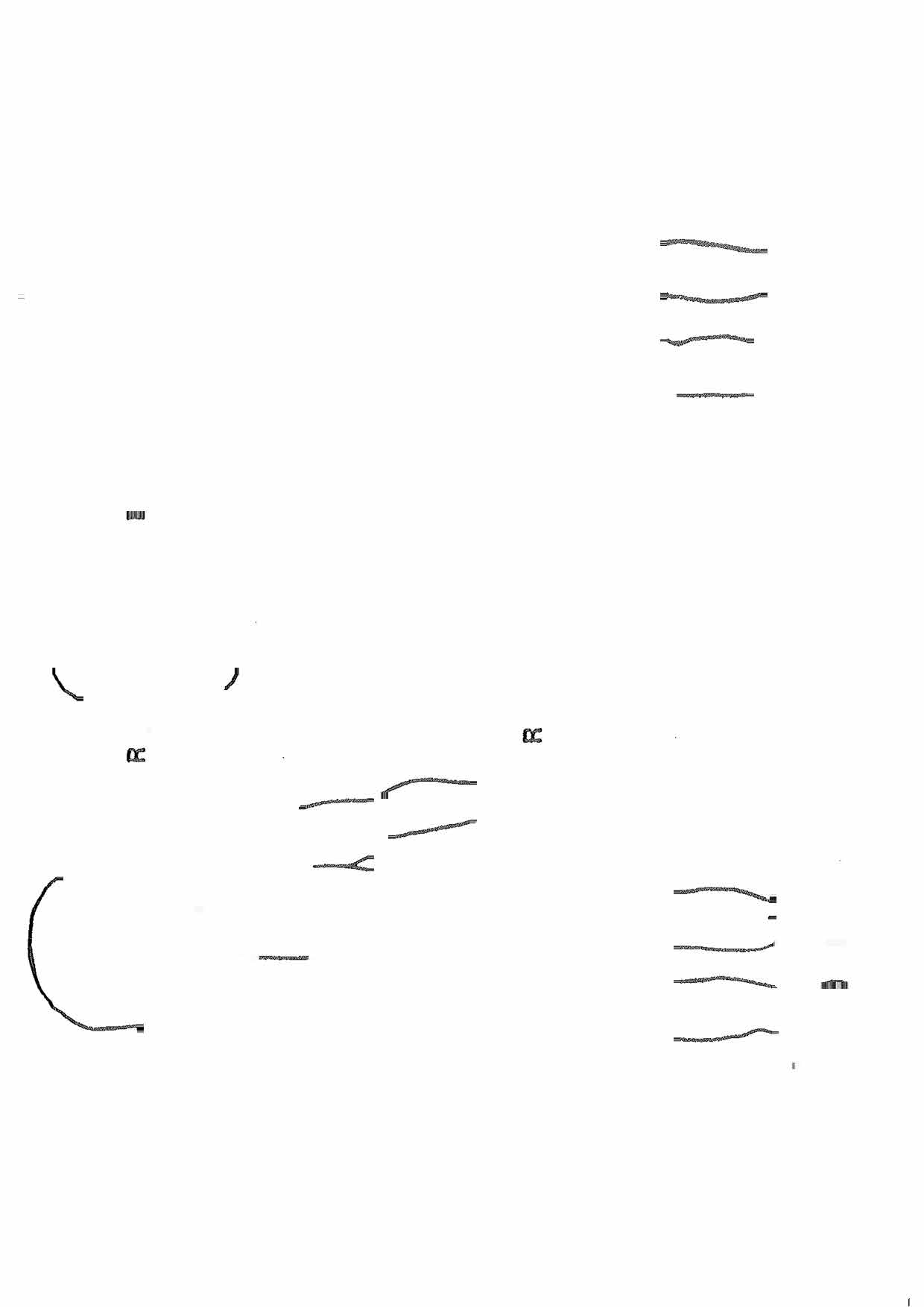 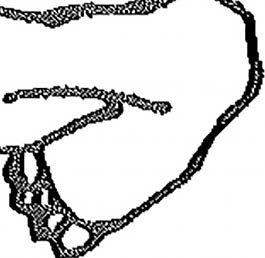 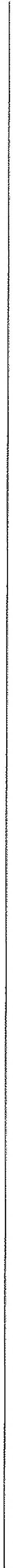 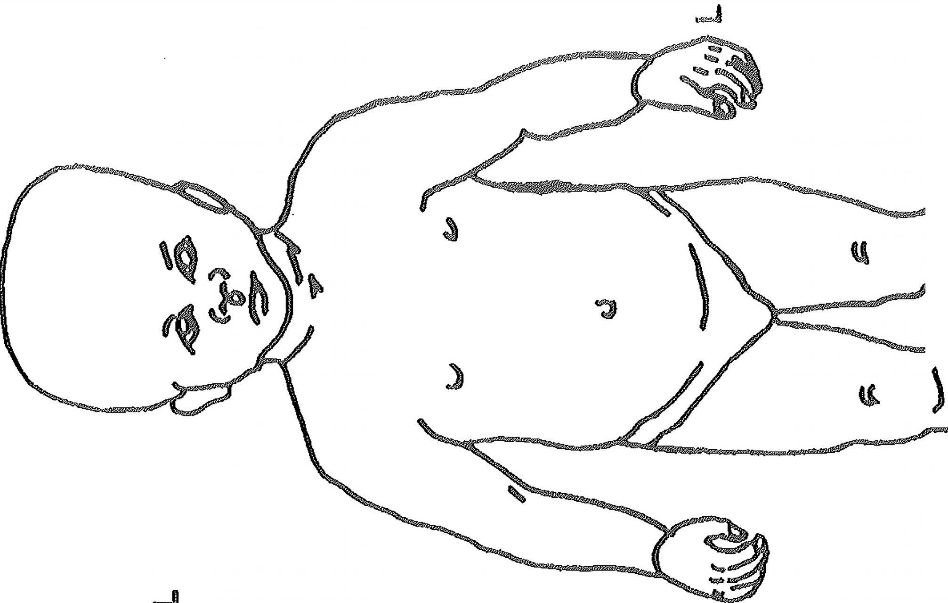 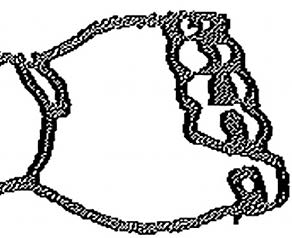 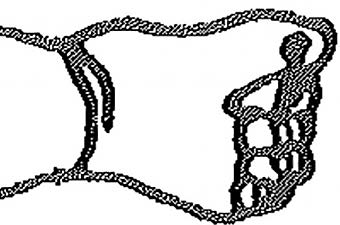 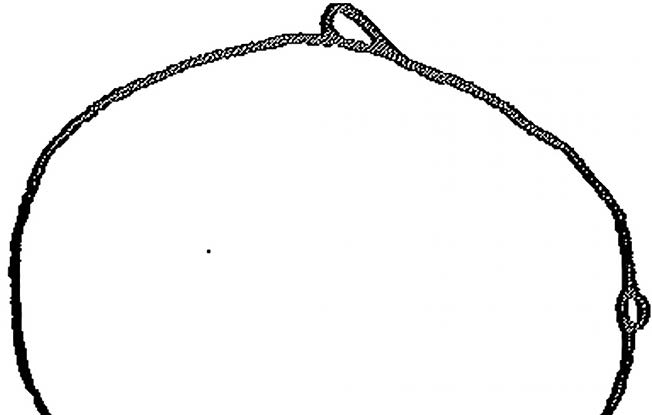 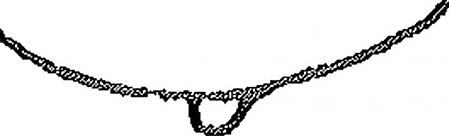 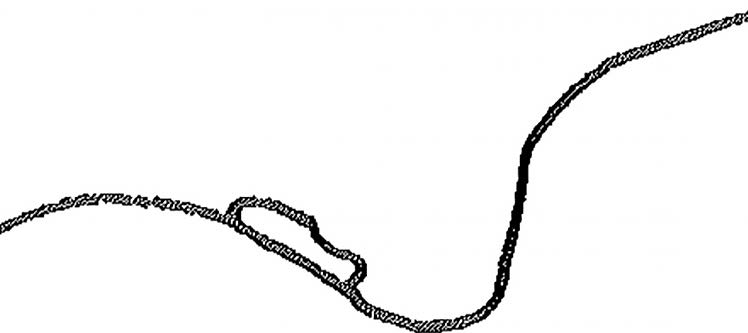 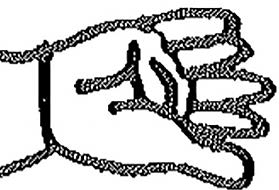 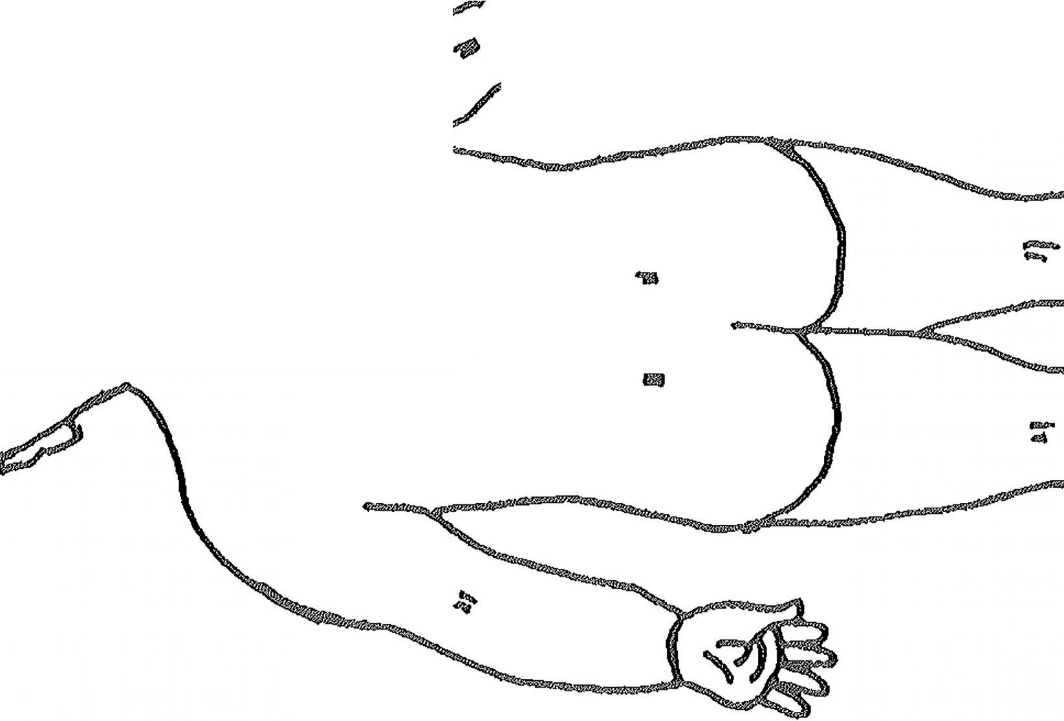 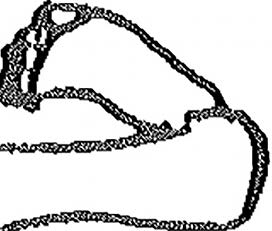 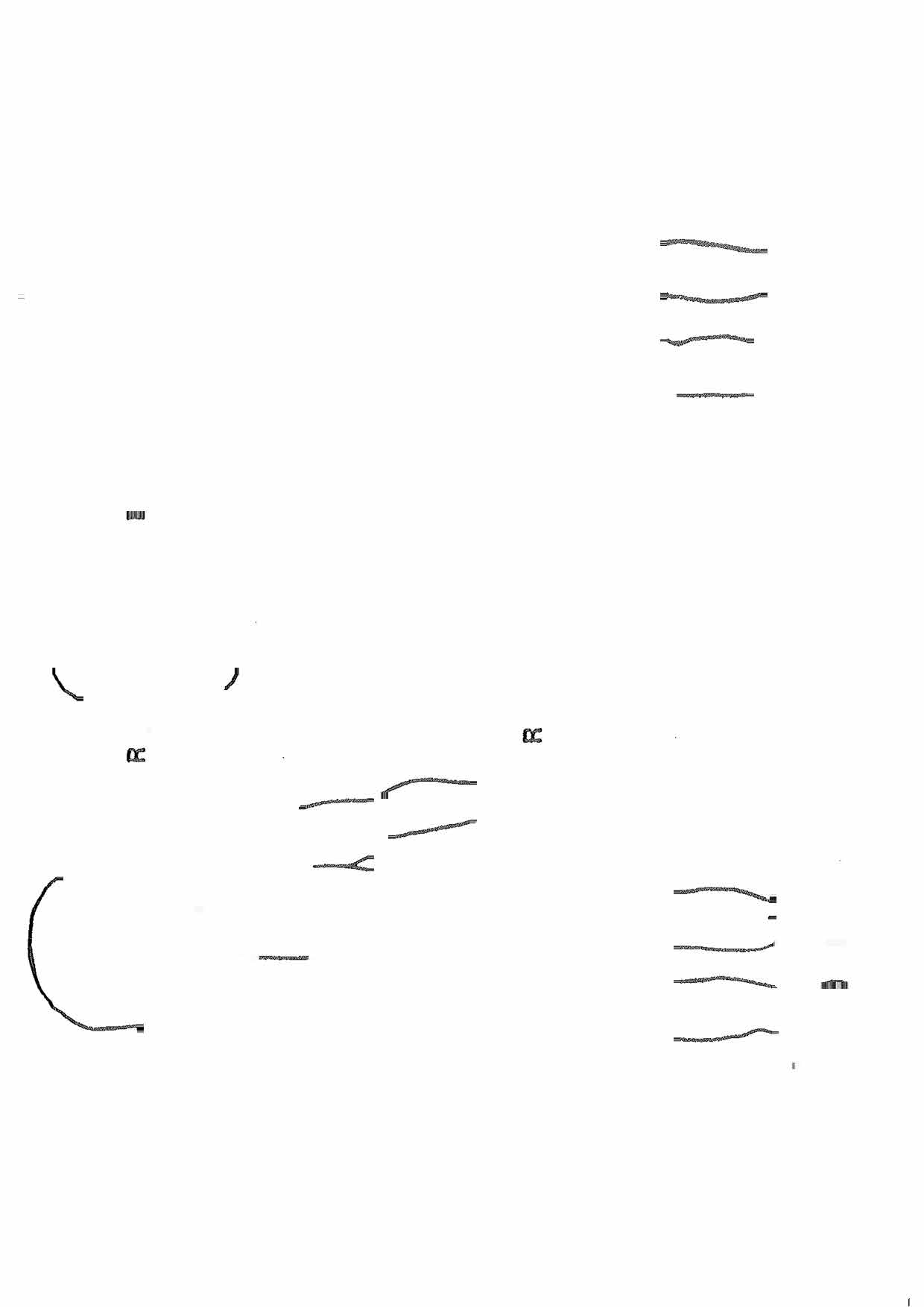 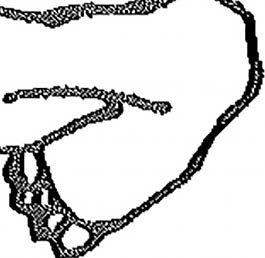 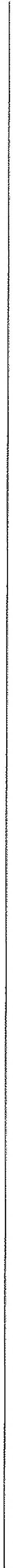 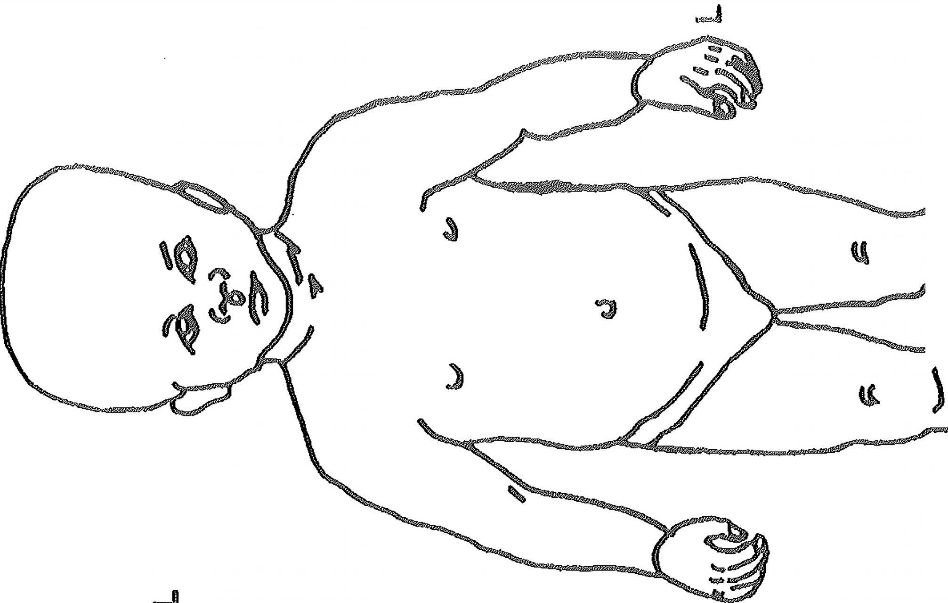 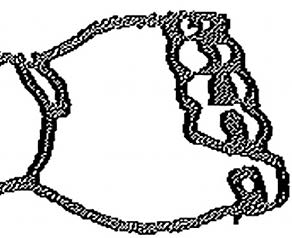 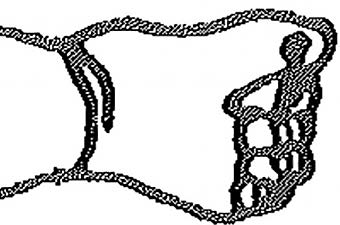 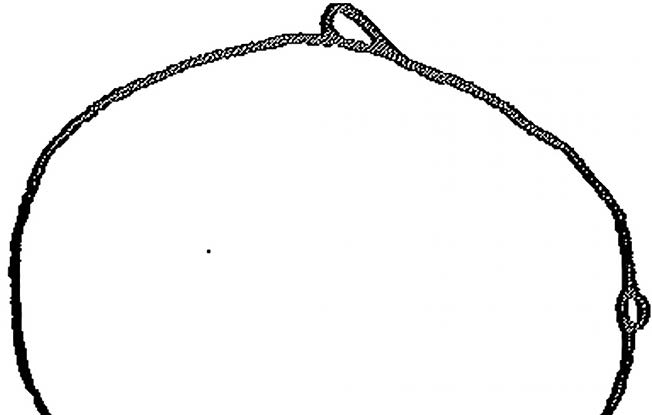 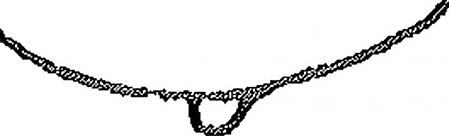 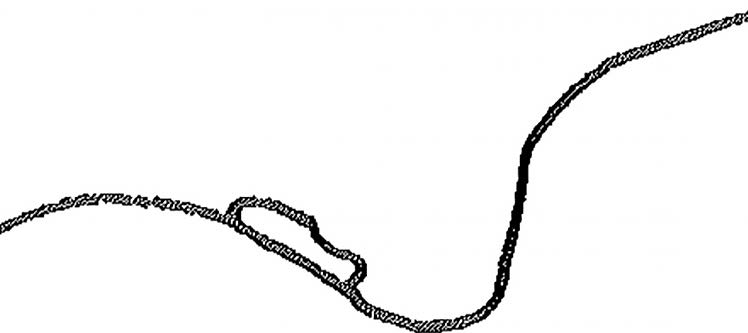 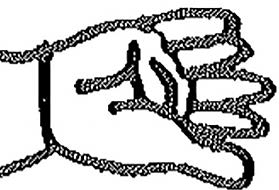 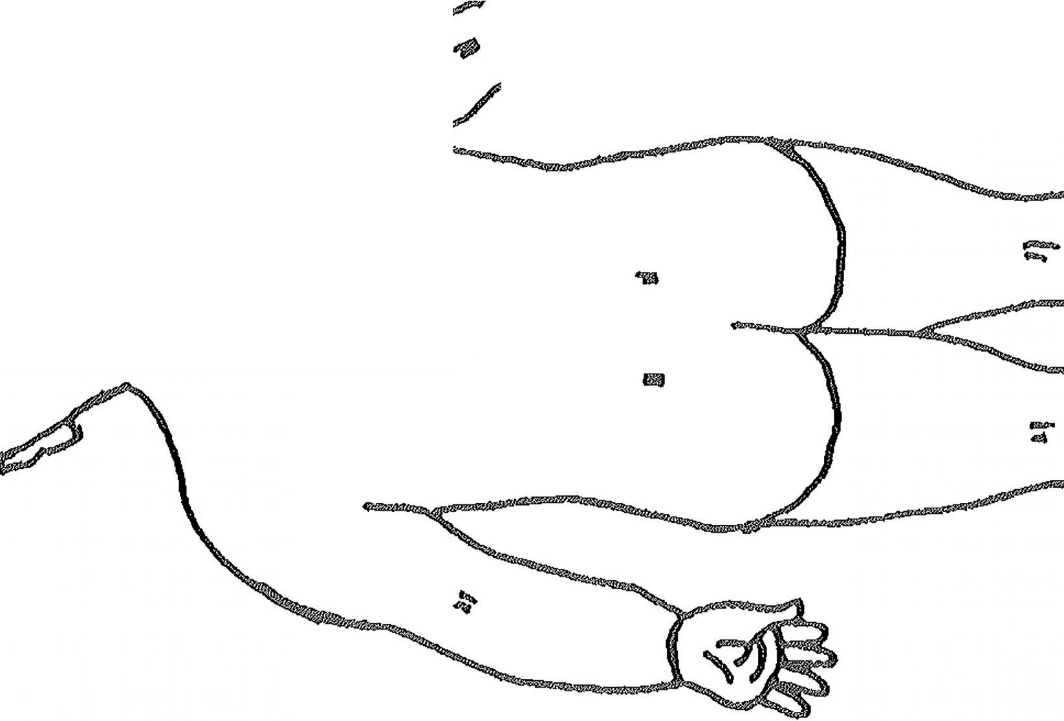 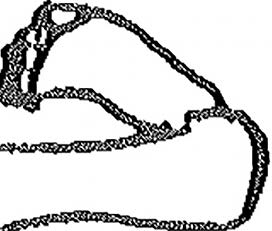 First NameFirst NameFirst NameFirst NameAgeAgeAgeAgeDOBDOBDOBDOBDOBMale /Female /Transgender /Other (please state) / Prefer not to sayMale /Female /Transgender /Other (please state) / Prefer not to sayMale /Female /Transgender /Other (please state) / Prefer not to sayMale /Female /Transgender /Other (please state) / Prefer not to sayEthnicity (see guidance)Ethnicity (see guidance)Ethnicity (see guidance)Relationship to childRelationship to childAddressAddressTel/MobileTel/MobileTel/MobileTel/MobileTel/MobileTel/MobileTel/MobileTel/MobileTel/MobileTel/MobileTel/MobileTel/MobileTel/MobileEmailEmailEmailEmailEmailEmailEmailEmailEmailEmailIs person of concern aware of this referral?Is person of concern aware of this referral?Is person of concern aware of this referral?Is person of concern aware of this referral?Is person of concern aware of this referral?Is person of concern aware of this referral?Is person of concern aware of this referral?Is person of concern aware of this referral?Is person of concern aware of this referral?Is person of concern aware of this referral?Is person of concern aware of this referral?Is person of concern aware of this referral?Are there any communication/interpreting needs for the child and/or family?Are there any communication/interpreting needs for the child and/or family?Are there any communication/interpreting needs for the child and/or family?Are there any communication/interpreting needs for the child and/or family?Are there any communication/interpreting needs for the child and/or family?Does the child and/or family have a disability or specific health needs?   Please give full detailsDoes the child and/or family have a disability or specific health needs?   Please give full detailsDoes the child and/or family have a disability or specific health needs?   Please give full detailsDoes the child and/or family have a disability or specific health needs?   Please give full detailsDoes the child and/or family have a disability or specific health needs?   Please give full detailsAre there any risks to the person visiting the home?Are there any risks to the person visiting the home?Are there any risks to the person visiting the home?Are there any risks to the person visiting the home?Are there any risks to the person visiting the home?6. Details of Practitioner Making the Referral6. Details of Practitioner Making the Referral6. Details of Practitioner Making the Referral6. Details of Practitioner Making the Referral6. Details of Practitioner Making the Referral6. Details of Practitioner Making the Referral6. Details of Practitioner Making the Referral6. Details of Practitioner Making the Referral6. Details of Practitioner Making the Referral6. Details of Practitioner Making the Referral6. Details of Practitioner Making the Referral6. Details of Practitioner Making the Referral6. Details of Practitioner Making the Referral6. Details of Practitioner Making the Referral6. Details of Practitioner Making the Referral6. Details of Practitioner Making the Referral6. Details of Practitioner Making the Referral6. Details of Practitioner Making the Referral6. Details of Practitioner Making the Referral6. Details of Practitioner Making the Referral6. Details of Practitioner Making the Referral6. Details of Practitioner Making the Referral6. Details of Practitioner Making the ReferralName:Name:Name:Name:Job TitleJob TitleAgency/Team:Agency/Team:Agency/Team:Date of Referral Date of Referral Date of Referral Date of Referral TimeTimeTelephoneTelephoneTelephone7. Other Professionals currently involved (to include GP, health visitor and school details)7. Other Professionals currently involved (to include GP, health visitor and school details)7. Other Professionals currently involved (to include GP, health visitor and school details)7. Other Professionals currently involved (to include GP, health visitor and school details)7. Other Professionals currently involved (to include GP, health visitor and school details)7. Other Professionals currently involved (to include GP, health visitor and school details)7. Other Professionals currently involved (to include GP, health visitor and school details)7. Other Professionals currently involved (to include GP, health visitor and school details)7. Other Professionals currently involved (to include GP, health visitor and school details)7. Other Professionals currently involved (to include GP, health visitor and school details)7. Other Professionals currently involved (to include GP, health visitor and school details)7. Other Professionals currently involved (to include GP, health visitor and school details)7. Other Professionals currently involved (to include GP, health visitor and school details)First NameFamily NameJob TitleTeam/AgencyTeam/AgencyTeam/AgencyTeam/AgencyAddressAddressAddressAddressTelephone/MobileTelephone/Mobile8. Details of previous statutory, specialist or targeted involvement. Provide full details  8. Details of previous statutory, specialist or targeted involvement. Provide full details  8. Details of previous statutory, specialist or targeted involvement. Provide full details  8. Details of previous statutory, specialist or targeted involvement. Provide full details  8. Details of previous statutory, specialist or targeted involvement. Provide full details  8. Details of previous statutory, specialist or targeted involvement. Provide full details  8. Details of previous statutory, specialist or targeted involvement. Provide full details  8. Details of previous statutory, specialist or targeted involvement. Provide full details  8. Details of previous statutory, specialist or targeted involvement. Provide full details  8. Details of previous statutory, specialist or targeted involvement. Provide full details  8. Details of previous statutory, specialist or targeted involvement. Provide full details  8. Details of previous statutory, specialist or targeted involvement. Provide full details  8. Details of previous statutory, specialist or targeted involvement. Provide full details  Children’s Social ServicesChildren’s Social ServicesChildren’s Social ServicesChildren’s Social ServicesChildren’s Social ServicesNo□□Yes□□Not KnownNot KnownChild and Adolescent Mental Health Service (CAMHS)Child and Adolescent Mental Health Service (CAMHS)Child and Adolescent Mental Health Service (CAMHS)Child and Adolescent Mental Health Service (CAMHS)Child and Adolescent Mental Health Service (CAMHS)□□□□Special Education Needs or DisabilitySpecial Education Needs or DisabilitySpecial Education Needs or DisabilitySpecial Education Needs or DisabilitySpecial Education Needs or Disability□□□□Specialist HealthSpecialist HealthSpecialist HealthSpecialist HealthSpecialist Health□□□□Adult Services (Health/Substance Misuse/Disability/Social Services/ Domestic Abuse)Adult Services (Health/Substance Misuse/Disability/Social Services/ Domestic Abuse)Adult Services (Health/Substance Misuse/Disability/Social Services/ Domestic Abuse)Adult Services (Health/Substance Misuse/Disability/Social Services/ Domestic Abuse)Adult Services (Health/Substance Misuse/Disability/Social Services/ Domestic Abuse)□□□□Youth Offending ServiceYouth Offending ServiceYouth Offending ServiceYouth Offending ServiceYouth Offending Service□□□□Police / ProbationPolice / ProbationPolice / ProbationPolice / ProbationPolice / Probation□□□□OtherOtherOtherOtherOther□□□□9. Details of Previous Assessments (Resilient Families, MIA) 9. Details of Previous Assessments (Resilient Families, MIA) 9. Details of Previous Assessments (Resilient Families, MIA) 9. Details of Previous Assessments (Resilient Families, MIA) NoNoNoNoNo□YesYes□If Yes please state:If Yes please state:If Yes please state:If Yes please state:If Yes please state:If Yes please state:If Yes please state:If Yes please state:If Yes please state:10. Consent/Awareness:  10. Consent/Awareness:  10. Consent/Awareness:  10. Consent/Awareness:  10. Consent/Awareness:  10. Consent/Awareness:  10. Consent/Awareness:  Have Parents/Carers given consent for this referral?Have Parents/Carers given consent for this referral?No□Yes□State where  consent is documented: Has the child or young person given consent for this referral?Has the child or young person given consent for this referral?No□Yes□State where  consent is documented:Has the parent/carer consented to a referral to supportive services i.e. Resilient Families (RCT) Multiple Intervention Assistance – Merthyr)(Please see C1 guidance for further information)Has the parent/carer consented to a referral to supportive services i.e. Resilient Families (RCT) Multiple Intervention Assistance – Merthyr)(Please see C1 guidance for further information)No□Yes□A referral cannot be made without consent.State where consent is documented:If parent/carer has not given consent or has not been made aware of this referral, please provide reason why.Date:Email this form securely Email this form securely Email this form securely Email this form securely Email this form securely Email this form securely Email this form securely Secure email for Rhondda Cynon Taff: IAATeam@rctcbc.gov.ukSecure email address for Merthyr: childrens.mash@merthyr.gov.ukMASH telephone number for professionals use: 01443 743730Secure email for Rhondda Cynon Taff: IAATeam@rctcbc.gov.ukSecure email address for Merthyr: childrens.mash@merthyr.gov.ukMASH telephone number for professionals use: 01443 743730Secure email for Rhondda Cynon Taff: IAATeam@rctcbc.gov.ukSecure email address for Merthyr: childrens.mash@merthyr.gov.ukMASH telephone number for professionals use: 01443 743730Secure email for Rhondda Cynon Taff: IAATeam@rctcbc.gov.ukSecure email address for Merthyr: childrens.mash@merthyr.gov.ukMASH telephone number for professionals use: 01443 743730Secure email for Rhondda Cynon Taff: IAATeam@rctcbc.gov.ukSecure email address for Merthyr: childrens.mash@merthyr.gov.ukMASH telephone number for professionals use: 01443 743730Secure email for Rhondda Cynon Taff: IAATeam@rctcbc.gov.ukSecure email address for Merthyr: childrens.mash@merthyr.gov.ukMASH telephone number for professionals use: 01443 743730Secure email for Rhondda Cynon Taff: IAATeam@rctcbc.gov.ukSecure email address for Merthyr: childrens.mash@merthyr.gov.ukMASH telephone number for professionals use: 01443 743730Out of hours: 01443 743665                                          Email: SocialWorkEmergencyDutyTeam@rctcbc.gcsx.gov.uk Out of hours: 01443 743665                                          Email: SocialWorkEmergencyDutyTeam@rctcbc.gcsx.gov.uk Out of hours: 01443 743665                                          Email: SocialWorkEmergencyDutyTeam@rctcbc.gcsx.gov.uk Out of hours: 01443 743665                                          Email: SocialWorkEmergencyDutyTeam@rctcbc.gcsx.gov.uk Out of hours: 01443 743665                                          Email: SocialWorkEmergencyDutyTeam@rctcbc.gcsx.gov.uk Out of hours: 01443 743665                                          Email: SocialWorkEmergencyDutyTeam@rctcbc.gcsx.gov.uk Out of hours: 01443 743665                                          Email: SocialWorkEmergencyDutyTeam@rctcbc.gcsx.gov.uk 